Заказчик:  E-mail: Миницентральные системы аспирации, фильтроциклоны ФЦКОММЕРЧЕСКОЕ ПРЕДЛОЖЕНИЕ №____от__-__-____г.  На поставку фильтроциклона ФЦ-8000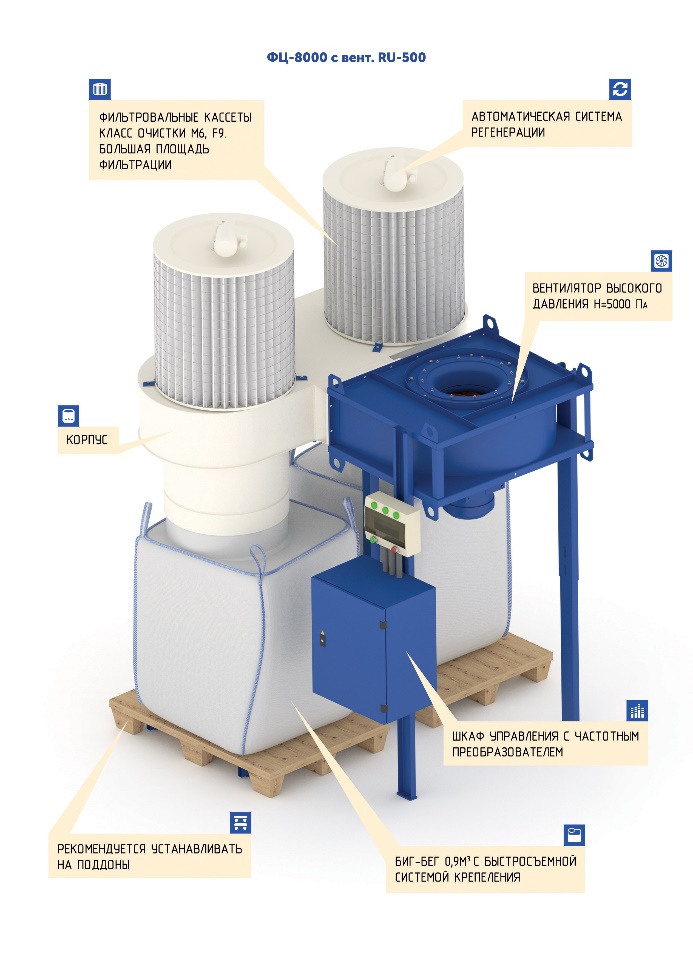     Рециркуляционные пылеулавливающие аппараты фильтроциклоны ФЦ-4000, ФЦ-8000, ФЦ-12000 предназначены для очистки воздуха от сухой неслипающейся пыли и стружки. Применяются совместно с пылевыми вентиляторами, такими же, как в центральных системах аспирации. Предварительная очистка воздуха происходит во встроенном циклонном элементе. Мелкая пыль улавливается кассетой из полиэстера. Фильтровальные кассеты, производимые нашей компанией, относятся к классам очистки М6 (тонкая очистка) и F9 (фильтры высокой эффективности), что позволяет обеспечить остаточную концентрацию мелкой пыли не более 0,5 мг/м³. Вследствие развитой поверхности фильтрации, кассета имеет высокую пылеемкость, позволяющую обеспечить длительную работу аппарата без существенного снижения производительности. Максимальная концентрация пыли на входе в аппарат крупной/мелкой составляет 15/5 г/м³.    Фильтроциклоны оснащены автоматической системой регенерации внутренней поверхности фильтровальной кассеты. Периодически, не реже одного раза в неделю, необходимо производить продувку кассет сжатым воздухом, не снимая кассеты с аппарата.        Остаточная концентрация пыли в очищаемом воздухе – не более 0,5 мг/м³.        Наличие пылевого вентилятора, эффективной очистки воздуха и автоматической системы регенерации позволяет использовать фильтроциклоны вместо рукавных фильтров внутреннего исполнения для центральных систем аспирации.      При этом стоимость оборудования снижается более чем в три раза, а общая стоимость работ снижается примерно в два раза. Фильтроциклоны ФЦ поставляются в трех комплектациях:  - Комплектация 1: вентилятор серии ВДП-RU 500, исп.1, N=11кВт, шкаф управления стоп/пуск;Частотный преобразователь позволяет увеличить располагаемый напор вентилятора за счет изменения числа оборотов и обеспечивает плавный пуск при включении оборудованияСМОТРИТЕ ВИДЕО:ВСЁ О МОДЕЛИ ФЦ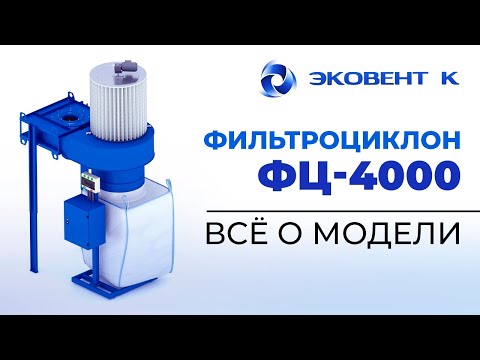 Технические характеристики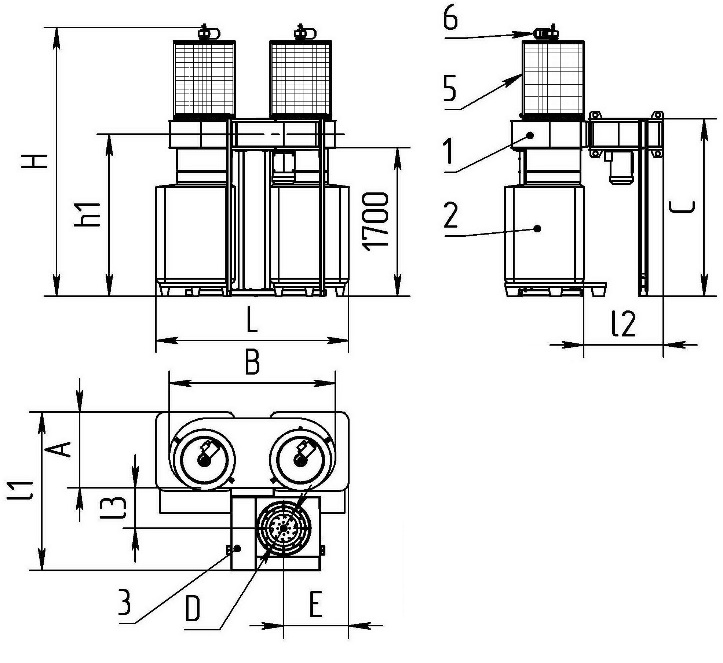 1. Корпус агрегата2. Мягкий контейнер (пылесборник)	3. Вентилятор серии RU4. Фильтровальная кассета 		5. Система регенерации с электроприводом	Габаритные и присоединительные размеры, ммСтоимость оборудованияСрок изготовления оборудования -  из наличия.				 Гарантия на оборудование - 24 месяца с момента отгрузки с нашего склада.	  Доставка оборудования осуществляется транспортом Заказчика.	Размеры и вес в упаковке Вы всегда можете у нас приобрести:Фильтровальные кассетыКонтейнеры пылесборные (биг-бег), 0,9 м³ (для ПФЦ-8000, ФЦ)Коллекторы, переходы, бандажиГибкие полиуретановые шланги, алюминиевые трубы, хомутыРабочие колесаМотор-редукторы, электродвигателиМодель           ФЦ-8000Производительность, м³/ч8000Гидравлическое сопротивление, Па600Емкость пылесборника, м³0.9х2Тип вентилятора RU-500Мощность эл.двиг., кВт11Напор вентилятора, мах, Па3500Кассета фильтровальная700х750 (2шт.)Вес (с вентилятором), кг580МодельHh1DABECLl1l2l3ФЦ-8000292018604058701900740203022001810910460№№Наименование оборудованияЕд.Кол-воЦенаСуммап/пизм.руб. вкл. НДСруб. вкл. НДС1234561Фильтроциклон ФЦ-8000, комплектация 1, в составе:- установка ФЦ-8000 с автоматической регенерацией (фильтровальный материал - полиэстер, класс очистки F9);- вентилятор высокого давления ВДП-RU 500, исп.1, N = 11 кВт, Lмах = 8 000 м3/час, Нмах = 3500 Па;- шкаф управления стоп/пуск.шт.1420 700420 700Итого:420 700АппаратКол-во в тарном местеДлина, LШирина, ВВысота, НВес, кгВес, кгОбъемАппаратКол-во в тарном местеДлина, LШирина, ВВысота, НБруттоНеттоОбъемФЦ-800012000105011502582322,415Кассета Ø700х7501700700120020180,588Кассета Ø700х7501700700120020180,588Шкаф управления150040030055500,06Вентилятор1110095010002252251,045вес общий,кг578объем общий, м³4,696